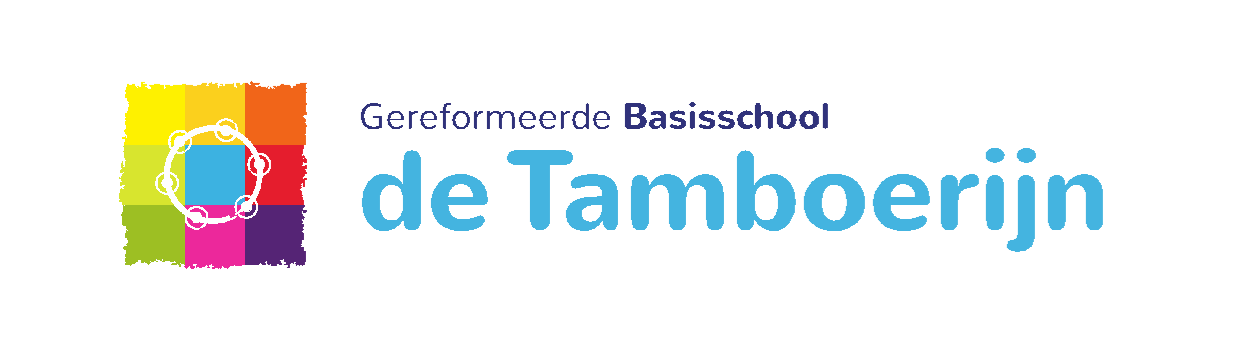 AANVRAAGFORMULIER BUITENGEWOON VERLOFDhr./Mevr.: ………………………………………………………………………………………………………………………………………….Adres: ………………………………………………………………………………. Tel.: …………………………………………………………Verzoekt om buitengewoon verlof voor:Naam leerling(en): ……………………………………………………………. Groep(en): ………………………………………………Geboortedatum/data: …………………………………………………………………………………………………………………………Begindatum van het verlof: ………………………………………………………………………………………………………………….Einddatum van het verlof: ……………………………………………………………………………………………………………………Reden voor het buitengewoon verlof: ………………………………………………………………………………………………………………………………………………………………………………………………………………………………………………………………………………………………………………………….Datum: …………………………………………………………………………………………………………………………………………………Handtekening: ……………………………………………………………………………………………………………………………………..(dit gedeelte vult de school in)Bovengenoemd verlof is WEL toegestaanBovengenoemd verlof is NIET toegestaan, omdatDe ambtenaar leerplichtzaken hierin gekend moet worden. Uw verzoek is door ons aan hem doorgezondenVoor genoemde reden geen verlof gegeven mag worden, gezien de bepalingen in de leerplichtwetAbsentie zal als “ongeoorloofd schoolverzuim” gemeld worden aan de ambtenaar leerplichtzaken van de gemeente Alphen aan den RijnDatum: ………………………………………………… Handtekening directie: ……………………………………………………………..